Atelier de formation sur les tests de diagnostic rapide des antigènes du SARS-CoV-2 Guide des formateursIntroductionPour bien réussir l’atelier de formation des utilisateurs des tests de diagnostic rapide des antigènes du SARS-CoV-2 (TDR-Ag du SARS-CoV-2), il est essentiel de s’y préparer. Ce guide décrit les activités devant être menées en amont de l’atelier et durant celui-ci pour atteindre les résultats escomptés.L’atelier de formation des utilisateurs des TDR-Ag du SARS-CoV-2 est destiné aux agents de santé et personnel de laboratoire qui prélèveront des échantillons et réaliseront des tests dans les établissements cliniques avec les TDR-Ag du SARS-CoV-2. L’objectif de l’atelier est de s’assurer que les agents de santé et le personnel de laboratoire soient dotés des connaissances pratiques et théoriques pour collecter de façon précise et sûre des échantillons, pour mener des TDR-Ag du SARS-CoV-2, pour interpréter et consigner les résultats, et pour comprendre les effets qu’ont ces résultats dans la prise en charge des patients. Un module supplémentaire sur l’autodépistage est proposé aux agents de santé soutenant l’accès à l’autodépistage dans leur établissement. L’atelier se termine avec une évaluation des compétences pour les participants à la formation.   Pour une expérience d’apprentissage et une gestion optimales de l’atelier, nous recommandons que le nombre de participants ne dépasse pas les 10 participants (cinq participants par formateur). Ce nombre limité de participants facilite la participation de tous et est aussi suffisamment important pour pouvoir représenter une variété d’expériences et de points de vue. RemerciementsL’ensemble de ces contenus ont été mis au point par la Foundation for Innovative New Diagnostics (FIND) (André Trollip, Heidi Albert, Hanesh Fru Chi, Victoria Harris, Abebaw Kebede) et l’OMS (Jane Cunningham, Céline Barnadas). Nous remercions les contributions précieuses des équipes techniques du siège de l'OMS (les équipes laboratoires et cliniques chargées des opérations d’intervention sanitaire pour la COVID-2019, l’interface de sécurité sanitaire et de biosécurité), les bureaux régionaux de l’OMS d’Afrique, de Méditerranée orientale, d’Europe, d’Asie du Sud-Est, du Pacifique occidental et des Amériques ainsi que l’African Society of Laboratory Medicine (ASLM).    Ces contenus ont été repris d’exemples d’autres programmes de contrôle de maladie qui s’appliquent depuis longtemps et qui utilisent les tests de diagnostic rapide. Par conséquent, l’OMS et FIND remercient les auteurs et contributeurs aux documents suivants : Malaria rapid diagnostic tests: an implementation guide (The essentials for RDT implementation). Genève : Fondation pour l'innovation de nouveaux tests diagnostics ; 2013 (https://www.finddx.org/wp-content/uploads/2016/03/FIND-2013_Malaria_RDT_Implementation_Guide.pdf).HIV rapid test training package: trainer materials. Genève : Organisation mondiale de la Santé (https://www.who.int/diagnostics_laboratory/documents/guidance/rt_training/enSPII program-quality assurance cycle for reliable and accurate HIV results. A training program to ensure the accuracy of HIV test results. Atlanta : Centers for Disease Control and Prevention.Les graphiques ont été fournis par K&I, Le Cap, Afrique du Sud.Locaux et matérielSalles de classePour optimiser l’expérience d’apprentissage et faciliter la logistique tout au long de l’atelier, deux salles seront mises à disposition. Toutefois, il est admis que les restrictions de la COVID-19 pourront obliger à ce que les conférences et échanges soient menés en ligne, avec seulement en présentiel les sessions pratiques :Salle A : pour les conférences, les échanges et le visionnage de contenu vidéoSalle B : pour les exercices pratiques et les tests d’aptitude. L’atelier pourra être organisé dans toute salle bien éclairée et ventilée, dans un environnement calme, et prévoyant 1) des tables et des chaises, 2) des prises bien situées pour un ordinateur et un écran à rétroprojection. Pour faciliter les échanges et interactions entre les participants, les tables devront être disposées en demi-cercle, ou en rang comme dans une classe traditionnelle, pour permettre à tous les participants de voir facilement l’écran. Éviter l’entassement. Il est important de prendre en compte les normes relatives à la distanciation physique lors de la préparation du lieu de formation et de limiter la formation à des plus petits groupes. Des bouteilles d’eau et des verres devront être mis à disposition sur chaque table. Des moyens doivent être mis à disposition pour que les participants puissent nettoyer leurs mains (avec du savon et de l’eau ou une solution hydroalcoolique pour le lavage des mains). Veuillez vous reporter aux directives locales pour être au fait des mesures devant être mises en place pour les ateliers de cette nature.Matériel dans les salles de formation (salle A)La classe devra disposer de :deux chevalets bloc-notes à tréteau ;un ordinateur portable ;un projecteur compatible à l’ordinateur ;une rallonge ;une corbeille à papier ;des marqueurs ;un ruban adhésif pour accrocher les feuilles du chevalet bloc-notes ;carnets de notes (un par participant) ;stylos et crayons (un par participant).Exercices de démonstration et pratiques : matériel, fournitures et kits (salle B)Préparez-vous en amont de l’atelier pour vous procurer ou vous assurer d’avoir le matériel, les fournitures et kits nécessaires. N’oubliez pas de prévoir le transport du matériel au site de l’atelier. Toute fourniture non utilisée pourra être conservée pour d’autres ateliers organisés à l’avenir.Le matériel suivant est nécessaire pour la formation pratique (voir l’Annexe 1) :des écouvillons neufs (scellés) et stériles pour chaque participant afin de réaliser trois prélèvements d’échantillon (ils peuvent être vendus séparément et doivent être compatibles avec le kit de test ou ils seront intégrés dans le contenu standard de celui-ci) ;des équipements de protection individuelle (EPI), y compris des gants, des blouses, des lunettes de protection ou des écrans faciaux, des masques de protection respiratoire (N95 ou FFP2 de différentes tailles) et des masques médicaux ;des stylos pour le marquage ou l'étiquetage ;de l’eau de Javel (de 3 à 5 %), de l’éthanol (70 %) et des serviettes en papier pour nettoyer le poste de travail et les mains ;du savon pour se laver les mains ou du gel hydroalcoolique ;un nombre suffisant de kits de test pour permettre à chaque participant de réaliser trois épreuves (pratiques) et jusqu’à deux épreuves relatives aux compétences (d’aptitude) ;au moins deux sacs étanches pour le stockage ou le transport de déchets biologiques ;au moins deux poubelles pour sacs contenant des déchets biologiques ;deux pulvérisateurs (un pour l’eau de Javel, l’autre pour l’éthanol) sur chaque poste de travail (cinq personnes maximum par poste de travail)  ;deux appareils de mesure pour la fabrication de solutions à base d'eau de Javel et d'alcool ;cinq chronomètres ;du matériel destiné à l’épreuve d’aptitude (échantillons positifs et négatifs), qui est soit intégré dans le kit de TDR-Ag du SARS-CoV-2 ou vendu séparément ;deux registres pour répertorier les résultats des TDR-Ag du SARS-CoV-2 ;des thermomètres ;des lunettes de vue (pour les participants ayant du mal à lire les lignes figurant sur le test)Contenu imprimé et électronique nécessaire à la formationIl incombe au formateur de l’atelier de s’assurer que le matériel adéquat est mis à disposition de chaque participant au début de l’atelier :registre des présences ;badges avec les noms ;présentations des diapositives sur la formation des utilisateurs énumérées dans le tableau ci-dessous.Documents imprimés : Évaluation des compétences sur le TDR-Ag du SARS-CoV-2 (un document par participant)Documents imprimés : Fiche de notification des résultats du TDR-Ag du SARS-CoV-2 (une par participant)Documents imprimés : Fiche de lecture du TDR-Ag du SARS-CoV-2 (une par participant).Certificats : à la fin de l’atelier, chaque participant ayant satisfait les critères de réussite de l’atelier recevra un certificat attestant qu’il a terminé avec succès l’atelier de formation au TDR-Ag du SARS-CoV-2 . Avant l’atelier, vous devrez :identifier les personnes appropriées qui signeront le certificat ;vérifier l’orthographe des noms des participants ;imprimer les certificats.Nature et durée de l’atelierIl est important de connaître les connaissances et compétences initiales des participants pour que les modules appropriés puissent être sélectionnés et les plages de temps adaptées aux besoins les plus importants. Le contenu inclus dans les matériels de formation est conçu pour répondre aux besoins des équipes réduites d’agents de santé allant des techniciens de laboratoire aux agents de santé communautaires. Les formateurs sont encouragés à ajuster le temps consacré aux modules particuliers d’instruction ou aux exercices en fonction des besoins identifiés (voir ci-dessous). Les sessions théoriques et pratiques de cet atelier ont été pensées pour être réalisées en environ cinq heures. Toutefois, la durée de la formation variera en fonction du nombre de participants, du nombre d’animateurs et du temps consacré aux sessions pratiques :Gérer la formationLa formation des utilisateurs au TDR-Ag du SARS-CoV-2 peut être personnalisée de deux façons :Le contenu des présentations de PowerPoint peut être personnalisé pour refléter les directives et pratiques du pays des utilisateurs. Les diapositives pouvant être adaptées au contexte s’accompagnent du symbole figurant ci-dessous. Toute adaptation doit être apportée avant la formation, en consultant le ministère de la Santé, et le symbole doit être retiré des présentations finales. L’algorithme du pays pour le test de dépistage du SARS-CoV-2 doit être intégré dans le module 3 : Stratégies de dépistage du SARS-CoV-2 (diapositive 13). En outre, les matériels supplémentaires comme les formulaires de demande d’échantillon, les formulaires de notification, les registres et les outils de suivi et d’évaluation peuvent être ajoutés au module de formation si besoin est. 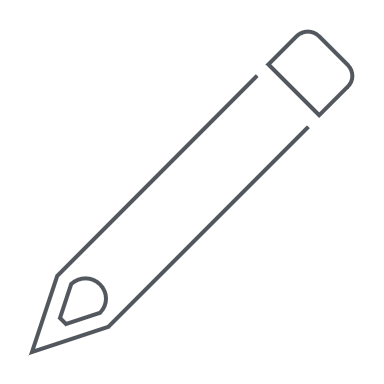 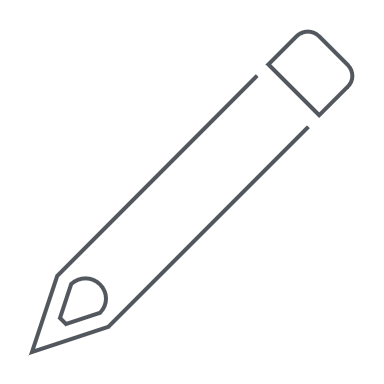 Le contenu des sessions théoriques et pratiques de cet atelier devrait être adapté en fonction des besoins des participants. Par exemple, si les participants ont été formés en amont au prélèvement d’échantillon, il peut ne pas être nécessaire d’inclure ce contenu dans la formation. Ainsi, la durée de l’atelier pourrait être considérablement réduite, et la formation serait plus pertinente pour les participants. Si possible, les agents de santé et le personnel de laboratoire devraient être formés séparément, puisque le contenu théorique et pratique proposé pourrait être différent pour chaque groupe. S’il est impossible d’organiser une formation séparée, nous vous proposons de fournir une formation théorique complète, puis d’ajuster les sessions pratiques et les évaluations de compétence selon les besoins. Le contenu de l’atelier proposé pour les agents de santé et le personnel de laboratoire est indiqué avec une coche ci-dessous. Le contenu uniquement utilisé dans les ateliers de formation des formateurs s’accompagne d’une coche.Mettre en œuvre la démonstration pratique  L’objectif de la démonstration pratique est de familiariser les participants : à la biosécurité pour le prélèvement d’échantillon et le test, dont l’évaluation des risques ;au prélèvement d’échantillons nasopharyngés ;à la préparation et l’utilisation de désinfectants ;au relevage de la température ambiante ;à la réalisation des TDR-Ag du SARS-CoV-2 ;à l’interprétation des résultats du TDR-Ag du SARS-CoV-2 ;au relevage des résultats dans le Registre des TDR-Ag du SARS-CoV-2 ;à la gestion des patients atteints de la COVID-19 dans leur contexte. En vue de réaliser la démonstration pratique du TDR-Ag du SARS-CoV-2, veillez à préparer la pièce pour les exercices pratiques. Idéalement, des postes de travail séparés pour les prélèvements d’échantillon et les tests devraient être mis en place dans la partie avant de la pièce et disposer de suffisamment d’espace pour que les participants puissent voir la démonstration tout en maintenant la distanciation physique. La pièce devrait être bien éclairée et ventilée.Les postes de travail pour réaliser les prélèvements d’échantillon et les tests devraient être installés de la même manière que dans les centres de dépistage (voir figure 1). L’étape d’élimination de déchets et les désinfectants doit figurer dans la démonstration.Profitez de la démonstration de prélèvement d’échantillon pour montrer aux participants comment mettre et retirer l’EPI.  La démonstration (avec ou sans vidéo) et la formation pratique ultérieure doivent être réalisées en portant l’EPI et en respectant toutes les mesures de sécurité.  Assurez-vous que le matériel pour les tests d’aptitude est bien mis à disposition pour faire la démonstration de l’analyse de l’antigène du SARS-CoV-2 et les évaluations de compétences. Voir le Module 10 : Assurer des résultats de qualité pour les instructions sur la préparation du matériel de contrôle de la qualité pour la démonstration et les évaluations des compétences. Le matériel pour les tests d’aptitude est potentiellement un danger biologique. Toute comme pour la démonstration sur les prélèvements d’échantillon, la formation pratique doit être réalisée en portant l’EPI et en respectant toutes les mesures de sécurité.Consignez les informations relatives à l’échantillon sur la fiche de notification des résultats du TDR-Ag du SARS-CoV-2. Si possible, faire la démonstration du TDR-Ag du SARS-CoV-2 en utilisant un échantillon positif et un négatif.  En vous reposant sur le mode d’emploi pour vous orienter, réalisez systématiquement un TDR-Ag du SARS-CoV-2, en expliquant clairement chaque étape du processus. Insistez à chaque étape sur les considérations de sécurité.Pendant l’étape d’incubation (en général de 15 minutes), décrivez le processus de préparation du poste de travail, la répartition des désinfectants et comment procéder à l’élimination des déchets.Une fois le TDR-Ag du SARS-CoV-2 terminé, consignez les résultats sur la fiche de notification des résultats et formez les participants à la procédure de relevage des résultats dans le Registre des TDR-Ag du SARS-CoV-2. En utilisant la fiche de lecture du TDR-Ag du SARS-CoV-2, formez les participants sur l’interprétation des résultats des tests et échangez sur la gestion des patients ayant donné un résultat négatif et positif à la COVID-19 en fonction de leur contexte.Formez les participants aux procédures de désinfection de leur poste de travail et du retrait de leur EPI.NOTE : Si un écouvillon nasopharyngé a été prélevé d’un des formateurs ou participants, car aucun échantillon positif et négatif n’était disponible, et les échantillons de test se sont avérés positifs, des précautions particulières doivent être prises, et les procédures de prise en charge des cas doivent être suivies.  Figure 1. Installation recommandée pour un poste de travail servant au TDR-Ag du SARS-CoV-2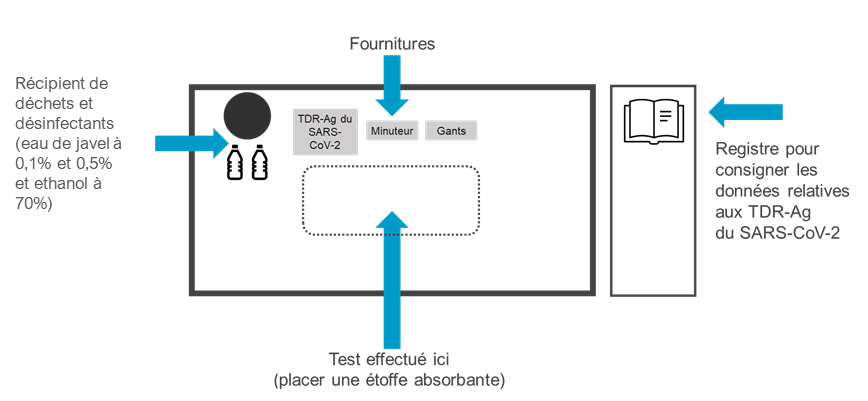 Entrainement des participantsPour ce qui est de la session pratique de l’utilisateur, attribuez un poste de travail à chaque participant. Demandez-leur de mettre l’EPI fourni et de procéder au prélèvement d’échantillon nasopharyngé comme indiqué. Chaque participant devra réaliser deux fois la procédure. Le formateur devra accompagner chaque participant jusqu’à ce qu’il soit en mesure de réaliser la procédure.Une fois le prélèvement d’échantillon réalisé, demandez aux participants de procéder au TDR-Ag du SARS-CoV-2 en utilisant l’écouvillon qu’ils ont prélevé. Si des écouvillons positifs et négatifs sont disponibles, ils peuvent être utilisés. Si des contrôles reconstitués sont disponibles, ils peuvent être utilisés, mais il est important d’observer les participants réalisant la procédure de test avec l’écouvillon. Chaque participant devra réaliser trois fois la procédure de test. Le formateur devra accompagner chaque participant jusqu’à ce qu’il soit en mesure de réaliser la procédure.  N’oubliez pas que le matériel pour les tests d’aptitude est potentiellement un danger biologique. La pratique de l’utilisateur doit être réalisée en portant l’EPI et en respectant les normes de sécurité. Un formateur ne pourra pas s’occuper de plus de cinq participants durant la pratique.Insistez sur le fait que les participants devront suivre le mode d’emploi du TDR-Ag du SARS-CoV-2 pour s’orienter. Les participants ne devront pas essayer de se souvenir de la procédure.  Pendant l’étape d’incubation (en général de 15 minutes), insistez à nouveau sur le processus de préparation du poste de travail, la répartition des désinfectants, le relevage de la température ambiante, et l’élimination des déchets.Une fois le TDR-Ag du SARS-CoV-2 terminé, demandez aux participants de consigner leurs résultats sur la fiche de notification des résultats et dans le Registre des TDR-Ag du SARS-CoV-2.En utilisant la fiche de lecture du TDR-Ag du SARS-CoV-2, demandez aux participants d’interpréter les résultats des tests, et échangez sur la gestion des patients atteints de la COVID-19 en fonction de leur contexte.Clôturez la session pratique de l’utilisateur en demandant aux participants de désinfecter leur poste de travail et de retirer leur EPI.NOTE : Si les participants ont utilisé des écouvillons nasopharyngés ayant déjà servi à d’autres participants, car aucun échantillon positif et négatif n’était disponible, et les échantillons de test se sont avérés positifs, des précautions particulières doivent être prises et les procédures de prise en charge des cas doivent être suivies.  Réalisation de l’exercice de jeu de rôle (S1- Utilisation des TDR-Ag du SARS-CoV-2 pour l’autodépistage de la COVID-19) L’objectif de l’exercice de jeu de rôle est de permettre aux participants d’exécuter des scénarios réalistes sous la supervision d’un formateur ou d’un animateur d’atelier. Dans cet exercice de jeu de rôle, chaque participant doit avoir l’occasion de jouer le rôle d’un agent de santé et celui d’un membre de la communauté. L’agent de santé donne des informations sur l’autodépistage à un membre de la communauté, et le membre de la communauté reçoit ces informations et pose des questions sur la base des informations reçues. Pour réaliser l’exercice de jeu de rôle : 1. Répartir les participants en binômes. 2. Décrire un scénario spécifique à la formation. Les formateurs de l’atelier doivent préparer ces scénarios à l’avance et les adapter au contexte dans lequel ils seront utilisés. Par exemple, si les participants sont des pharmaciens fournissant des autotests dans leur communauté, le scénario peut décrire une scène dans laquelle un membre de la communauté s’adresse à son pharmacien pour obtenir des conseils sur la manière d’effectuer un autotest. Imprimer les scénarios ou personnaliser la diapositive 18 (S1- Utilisation des TDR-Ag du SARS-CoV-2 pour l’autodépistage de la COVID-19) facilitera l’exercice de jeu de rôle. 3. Voici des exemples de scénarios qui peuvent être inclus dans l’exercice : un membre de la communauté demande un autotest, un membre de la communauté souhaite savoir comment prélever un échantillon en vue d’un autotest, un membre de la communauté souhaite savoir comment effectuer un autotest, un membre de la communauté se renseigne sur les mesures de suivi dans le cas où son autotest serait positif, un membre de la communauté se renseigne sur les mesures de suivi dans le cas où son autotest serait positif. 4. Attribuer des rôles à chaque participant et leur demander d’inverser les rôles une fois le scénario terminé. Remarque : dans l’idéal, chaque membre du binôme devrait jouer chaque scénario en tant qu’agent de santé et aussi en tant que membre de la communauté.  5. Demander aux apprenants de jouer le scénario.  5. Superviser l’exercice de jeu de rôle en se déplaçant dans la salle de formation et en observant les participants qui réalisent l’exercice. 6. Répéter l’exercice pour chaque autre scénario. 7. Faire le compte rendu de l’exercice en commentant vos observations, en discutant des leçons apprises et des meilleures pratiques. Une autre façon de mettre en œuvre cet exercice de jeu de rôle consiste à laisser les formateurs de l’atelier faire une démonstration des scénarios du jeu de rôle, et à inviter à la discussion après l’exercice. Cette méthode n’est pas aussi efficace que celle consistant à demander aux participants de jouer eux-mêmes les scénarios, mais elle peut être utile si le temps est limité pour réaliser l’exercice ou s’il y a peu de formateurs ou d’animateurs pour superviser l’exercice.Evaluer les compétencesL’objectif de l’évaluation des compétences est de déterminer si les participants ont assimilé le contenu de la formation, s’ils peuvent effectuer en toute sécurité et avec précision le prélèvement d’échantillons nasopharyngés et les TDR-Ag du SARS-CoV-2 et s’ils peuvent interpréter les résultats du test. Des instructions détaillées sur la réalisation de l’évaluation des compétences sont disponibles sur la feuille de travail d’évaluation des compétences relative au TDR-Ag du SARS-CoV-2. L’évaluation des compétences pourrait devoir être actualisée en fonction du TDR-Ag du SARS-CoV-2 en usage et adaptée au personnel formé (par exemple, le personnel de laboratoire pourrait ne pas avoir à réaliser de prélèvement d'échantillons). En résumé : Observez les participants réalisant le prélèvement d’échantillon nasopharyngé. Utilisez le formulaire d’évaluation des compétences pour indiquer si le prélèvement d’échantillon a été réalisé correctement.Observez les participants réaliser le TDR-Ag du SARS-CoV-2 en utilisant deux échantillons prélevés à l’aveugle (un positif et un négatif). Utilisez le formulaire d’évaluation des compétences pour indiquer si le test a été réalisé correctement. Si aucun prélèvement positif et négatif n’est disponible, les participants peuvent réaliser le TDR-Ag du SARS-CoV-2 sur l’écouvillon nasopharyngé qu’ils ont prélevé. Il est important d’observer le participant réalisant la procédure de test avec l’écouvillon.Fournissez aux participants la feuille contenant les questions théoriques et demandez-leur de répondre aux quinze questions à choix multiples. Si le module optionnel sur l’autodépistage (S1- Utilisation des TDR-Ag du SARS-CoV-2 pour l’autodépistage de la COVID-19) est inclus dans la formation, sélectionner une question sur l’autodépistage et remplacer l’une des questions théoriques par celle-ci.Demandez aux participants s’ils ont répondu correctement aux questions théoriques.Remettez aux participants la fiche de lecture du TDR-Ag du SARS-CoV-2, puis notez leur interprétation des résultats du test.En utilisant la fiche de lecture du TDR-Ag du SARS-CoV-2, évaluez si les participants comprennent comment gérer les patients atteints de la COVID-19 en fonction de leur contexte.Notez l'évaluation des compétences.Certificat Si les participants réussissent l’évaluation des compétences, ils pourront procéder à des prélèvements d’échantillon nasopharyngés et des TDR-Ag du SARS-CoV-2 dans leur centre de dépistage.Les participants réussissant l’évaluation des compétences reçoivent le certificat de fin de formation (TDR-Ag du SARS-CoV-2). Les autorités nationales pertinentes pourront vouloir offrir à la place un certificat d’aptitude. Si les participants ne réussissent pas l'évaluation des compétences, ils devront suivre une nouvelle formation, et il faudra recommencer l'évaluation des compétences.Le modèle du certificat de formation peut être révisé pour inclure l’attestation d’achèvement avec succès du module optionnel sur l’autodépistage (S1- Utilisation des TDR-Ag du SARS-CoV-2 pour l’autodépistage de la COVID-19).Après la formation, le travail des participants devra être suivi sur le terrain. Une fois que les participants auront réussi l'évaluation des compétences et qu'ils auront commencé à tester des échantillons de patients de façon régulière, un système devra être mis en place pour surveiller leurs performances. Cette question est traitée dans le Module 9 :  Utilisation des données des TDR-Ag du SARS-CoV-2 et Module 10 :  Assurer des résultats de qualité.Documentation et outils supplémentairesTest de diagnostic rapide de l’antigène du SRAS-CoV-2 – Évaluation des compétencesTest de diagnostic rapide de l’antigène du SRAS-CoV-2 – Fiche de notification des résultatsTest de diagnostic rapide de l’antigène du SRAS-CoV-2 – Fiche de lecture Test de diagnostic rapide de l’antigène du SARS-CoV-2 – Foire aux questionsTest de diagnostic rapide de l’antigène du SARS-CoV-2 – Registre (Microsoft Excel)Test de diagnostic rapide de l’antigène du SARS-CoV-2 – Liste récapitulative des supervisions réalisées sur les établissements chargés de faire des tests Test de diagnostic rapide de l’antigène du SARS-CoV-2 – Liste de contrôle de l’état de préparation des établissements chargés de faire des tests Test de diagnostic rapide de l’antigène du SARS-CoV-2 – Liste de contrôle du matériel de formationOutil de travail : Comment effectuer un test de diagnostic rapide de l'antigène du SARS-CoV-2 Guide pratique – Mettre et retirer l’EPIModèle du certificat de formationAtelier de formation sur les tests de diagnostic rapide des antigènes du SARS-CoV-2 – Formulaire d’évaluation de la formationPourquoi les tests pour le SARS-CoV-2 sont-ils importants ? Utilisation des tests de diagnostic rapide antigéniques Ce qu’il faut savoir sur l’autodépistage de la COVID-19Autres publications et référencesLes ressources suivantes fournissent des informations supplémentaires sur le diagnostic du SARS-CoV-2. Nous encourageons les formateurs à se familiariser aux directives relatives à l’utilisation des TDR-Ag du SARS-CoV-2 et aux diagnostics dans des établissements cliniques :Détection des antigènes à l’aide de tests immunologiques rapides pour le diagnostic de l’infection à SARS-CoV-2. Orientations provisoires. Genève : Organisation mondiale de la Santé ; 2020 (https://apps.who.int/iris/bitstream/handle/10665/334409/WHO-2019-nCoV-Antigen_Detection-2020.1-fre.pdf).Documents d’information sur le nouveau coronavirus (2019-nCoV) [site Web] Genève : Organisation mondiale de la Santé ; 2020 (https://www.who.int/fr/emergencies/diseases/novel-coronavirus-2019/technical-guidance). Diagnostic testing for SARS-CoV-2. Interim guidance. Genève : Organisation mondiale de la Santé ; 2020 (https://www.who.int/publications/i/item/diagnostic-testing-for-sars-cov-2 ). (en anglais)Coronavirus disease (COVID-19) pandemic – Emergency Use Listing Procedure (EUL) open for in vitro diagnostics [site Web]. Genève : Organisation mondiale de la Santé ; 2020 (https://www.who.int/diagnostics_laboratory/EUL/en/). (en anglais)Post-market surveillance for in vitro diagnostics (IVDs) [website]. Genève : Organisation mondiale de la Santé (https://www.who.int/diagnostics_laboratory/postmarket/en/). (en anglais)WHO clinical care for severe acute respiratory infection toolkit. Interim guidance. Genève : Organisation mondiale de la Santé ; 2020 (https://www.who.int/publications/i/item/clinical-care-of-severe-acute-respiratory-infections-tool-kit). (en anglais) Page 12 : Dépistage et triagePages 28 et 30 : Algorithmes relatifs à la prise de décisionPages 40 à 43 : Sécurité Pages 59 et 60 : Prélèvement d’échantillonPages 64 et 65 : Transport des échantillonsCoronavirus disease 2019 (COVID-19) – Guidance documents. Atlanta : Centres de Lutte contre la Maladie ; 2020 : https://www.cdc.gov/coronavirus/2019-ncov/communication/guidance-list.html?Sort=Date%3A%3Adesc (en anglais). Pai N, Wilkinson S, Deli-Houssein R, Vijh R, Vadnais C, Behlim T, et al. Barriers to implementation of rapid and point-of-care tests for human immunodeficiency virus infection: findings from a systematic review (1996–2014). Point of care. 2015 ;14 :81–87. doi:10.1097/POC.0000000000000056.Video guide for STANDARD Q COVID-19 Ag test: https://www.youtube.com/watch?v=M-9cx3raYtY  PANBIO™ COVID-19 AgRAPID Test device: https://www.globalpointofcare.abbott/en/product-details/panbio-covid-19-ag-antigen-test.html#Annexe 1. Test de diagnostic rapide des antigènes du SARS-CoV-2 – Liste de contrôle du matériel de formationMatériel dans les salles de formation (salle A)Démonstration et pratique (Salle B)1 Prévoir au moins un remplaçant par participant en cas d’accident ou de recyclage. Dans le cas où les contrôles positifs et négatifs seraient inexistants, effectuer des prélèvements rhinopharyngés pour montrer les TDR-Ag du SARS-CoV-2 et réaliser l’évaluation des compétences.  _________________________1. Introduction6. Prélèvement d’échantillons2. Aperçu des tests de dépistage du SARS-CoV-27. Se préparer à tester : fournitures3. Stratégies de dépistage du SARS-CoV-28. Réalisation du TDR-Ag du SARS-CoV-24. Tests de qualité à l’aide des TDR-Ag du SARS-CoV-29. Utilisation des données des TDR-Ag du SARS-CoV-25. Mesures de sécurité pour la réalisation des TDR-Ag du SARS-CoV-210. Assurer des résultats de qualité S1- Utilisation des TDR-Ag du SARS-CoV-2 pour l’autodépistage de la COVID-19 (optionnel)S1- Utilisation des TDR-Ag du SARS-CoV-2 pour l’autodépistage de la COVID-19 (optionnel)SujetTemps consacréBienvenue et introduction (Module 1) 15 minutesPréparation aux tests (Modules 2-7) 60 minutesTests (Module 8)15 minutesDémonstration pratique  60 minutesPratique de l’utilisateur  45 minutesContrôle de la performance (Modules 9-10) 20 minutesUtilisation des TDR-Ag du SARS-CoV-2 pour l’autodépistage de la COVID-19 (Module S1)15 minutesÉvaluations des compétences  60 minutesRemerciements et clôture5 minutesSujetPersonnel de laboratoireAgents de santé1. Introduction1. Introduction1. IntroductionDiapositives 1 à 4✔️✔️Diapositive 5✘✘Diapositive 6✔️✔️Diapositive 7✘✘Diapositives 8 à 12✔️✔️2. Aperçu des tests de dépistage du SARS-CoV-22. Aperçu des tests de dépistage du SARS-CoV-22. Aperçu des tests de dépistage du SARS-CoV-2Diapositives 1 à 8✔️✔️3. Stratégies de dépistage de la COVID-193. Stratégies de dépistage de la COVID-193. Stratégies de dépistage de la COVID-19Diapositives 1 à 13✔️4. Tests de qualité à l’aide des TDR-Ag du SARS-CoV-24. Tests de qualité à l’aide des TDR-Ag du SARS-CoV-24. Tests de qualité à l’aide des TDR-Ag du SARS-CoV-2Diapositives 1 à 14✔️✔️5. Mesures de sécurité pour la réalisation des TDR-Ag du SARS-CoV-25. Mesures de sécurité pour la réalisation des TDR-Ag du SARS-CoV-25. Mesures de sécurité pour la réalisation des TDR-Ag du SARS-CoV-2Diapositives 1 à 5✔️✔️Diapositives 6 à 7✔️Diapositives 8 à 21✔️✔️Diapositive 22✔️Diapositive 23 ✔️✔️Diapositive 24✔️Diapositive 25✔️✔️6. Prélèvement d’échantillons6. Prélèvement d’échantillons6. Prélèvement d’échantillonsDiapositives 1 à 13✔️Diapositives 14 à 17✔️✔️7. Se préparer à tester :  Fournitures7. Se préparer à tester :  Fournitures7. Se préparer à tester :  FournituresDiapositives 1 à 10✔️✔️Diapositives 11 à 12✔️Diapositive 13✔️✔️Diapositives 14 à 20✔️8. Réalisation du TDR-Ag du SARS-CoV-28. Réalisation du TDR-Ag du SARS-CoV-28. Réalisation du TDR-Ag du SARS-CoV-2Diapositives 1 à 23✔️✔️9. Utilisation des données des TDR-Ag du SARS-CoV-29. Utilisation des données des TDR-Ag du SARS-CoV-29. Utilisation des données des TDR-Ag du SARS-CoV-2Diapositives 1 à 9✔️✔️Diapositives 10 à 11✔️Diapositives 12 à 14✔️✔️Diapositive 15 ✘✘Diapositives 16 à 17✔️✔️Diapositives 18 à 20 ✘✘Diapositives 21 à 22✔️✔️Diapositive 23✘✘10. Assurer des résultats de qualité10. Assurer des résultats de qualité10. Assurer des résultats de qualitéDiapositives 1 à 8✔️✔️Diapositive 9✔️Diapositives 10 à 14✘✘Diapositives 15 à 16✔️Diapositives 17 à 21✔️✔️11. Formation des utilisateurs11. Formation des utilisateurs11. Formation des utilisateursDiapositives 1 à 33✘✘S1- Utilisation des TDR-Ag du SARS-CoV-2 pour l’autodépistage de la COVID-19 (optionnel)S1- Utilisation des TDR-Ag du SARS-CoV-2 pour l’autodépistage de la COVID-19 (optionnel)S1- Utilisation des TDR-Ag du SARS-CoV-2 pour l’autodépistage de la COVID-19 (optionnel)Diapositives 1 à 20✔️✔️Clause de non-responsabilitéPlateforme d’apprentissage sur la sécurité sanitaire à l’OMS – Matériels de formationCes matériels de formation de l’OMS sont la propriété de © l’Organisation mondiale de la Santé (OMS) 2022. Tous droits réservés.Votre utilisation de ces supports est soumise aux « Conditions d’utilisation des matériels de formation de la Plateforme d’apprentissage de l’OMS sur la sécurité sanitaire », que vous avez acceptées en les téléchargeant et qui sont disponibles sur la Plateforme d’apprentissage sur la sécurité sanitaire à l’adresse suivante : https://extranet.who.int/hslp.  En cas d’adaptation, de modification, de traduction ou de révision de toute autre manière du contenu de ces matériels, vous ne devez pas laisser entendre que l’OMS est affiliée de quelque manière que ce soit à ces modifications et vous ne devez utiliser ni le nom ni l’emblème de l’OMS dans ces matériels modifiés.  En outre, veuillez informer l’OMS de toute modification de ces matériels que vous utilisez publiquement, à des fins d’archivage et de développement continu, en envoyant un courriel à l’adresse ihrhrt@who.int. ArticlesQuantitéCocherChevalet bloc-notes à tréteau2◻️Ordinateur portable1◻️Projecteur compatible à l’ordinateur1◻️Rallonge1◻️Corbeille à papier1◻️Marqueurs3◻️Ruban adhésif pour accrocher les feuilles du chevalet bloc-notes1◻️Carnets de notes1 par participant◻️Stylos et crayons 1 par participant◻️ArticlesQuantitéCocherNouveaux (non utilisés) écouvillons stériles3 par participant◻️Équipement de protection individuelle (EPI), dont :Équipement de protection individuelle (EPI), dont :Équipement de protection individuelle (EPI), dont :Gants (différentes tailles)5 paires par participant◻️Blouses1 par participant◻️Protection oculaire ou écran facial1 par participant◻️Masques de protection respiratoire (N95 ou FFP2)1 par participant◻️Stylo pour marquage ou étiquetage1 par participant◻️Désinfectants et savon pour le lavage des mains :Désinfectants et savon pour le lavage des mains :Désinfectants et savon pour le lavage des mains :Javel domestique (3 à 5 %)1 bouteille (1 L)◻️Éthanol (70 %)1 bouteille (1 L)◻️Savon pour se laver les mains ou gel hydroalcoolique 1 bouteille (500 mL)◻️Serviettes en papier pour nettoyer les plans de travail et les mains1 rouleau◻️TDR-Ag du SARS-CoV-25 par participant1◻️Sacs étanches pour le stockage ou le transport de déchets biologiques1 pour 5 participants◻️Poubelles pour sacs contenant des déchets biologiques 1 pour 5 participants◻️Deux vaporisateurs (un pour l’eau de Javel et l’autre pour l’éthanol)2◻️Doseur pour la fabrication de solutions d'eau de Javel et d'alcool2◻️Minuteurs1 pour 5 participants◻️Matériaux destinés aux essais d'aptitude (contrôles positifs et négatifs)5 par participant1◻️Registres des TDR-Ag du SARS-CoV-2 1 pour 5 participants◻️Thermomètre  1◻️